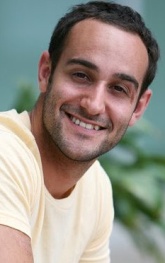 Chris JohnsonSUMMARYEnglish language teacher in Asia. Interested in Asian languages and culture, and secondlanguage acquisition.EXPERIENCEEnglish Lecturer, Southwest University of Finance and EconomicsChengdu, Sichuan, China — Sep 2012~July2013Responsible for preparing first year university students for proficiency in spoken English.Focus was on key phrases, expressions and dialogue practice, goal-oriented pair andgroup activities and short presentations.Accomplishments● Development of a comprehensive curriculum.● Implementation of midterm and final assessments.● Grading of 400+ freshman students.Guilin De Zhi Foreign Language Middle SchoolGuilin, China — Mar 2012~July 2012 (single term)Conversational English classes with groups of 30 students aged 12 to 15 years with focus on dialogue and use of games to facilitate speaking practice.Accomplishments● Bilingual English/Chinese PowerPoint presentations.● Student focused speaking exercises.Andong National University English VillageAndong, South Korea — 2009~2012Responsible for planning and teaching science,art, history and drama, as well as practical-themedEnglish conversation classes. Further English camp preparation focused on specific pronunciation, grammar, reading and writing workshops tailored to students’ abilities.Accomplishments● Weekly drama and presentation coaching.● Curriculum preparation and management for groups of 50+ students.● English camp planning and implementation.● Extracurricular activities included group campus tours and sports classes.Liberty Institute of Foreign LanguagesHamyang, South Korea October 2007~ February 2009● Elementary, Middle, High School and adult students.● Adult class five days a week – encouraged students’ own ideas/songs/newsarticles/discussion.Byeong Gok Elementary SchoolHamyang, South Korea March2008 ~ August 2008● Planned my own curriculum for the term based on Oxford’s ‘Lets Go’ series.● Coordinated 5day Summer camp.Lotus KindergartenHamyang, South Korea October2007 – February 2009● Focus on flashcards, songs, chants, actions and dance to teach English.Students aged 47 years old.Chaiyaphum Pakdeechumphon High School – English, Maths and Science TeacherChaiyaphum, Thailand April~September 2007 (Ages 12 17)● English immersion curriculum including Maths and Science. Involved in festivalsand special events e.g. Sports week.● Led teacher training sessions with Thai English teachers.Eastern English Institute – English TeacherGyeongju, South Korea January 2005 ~ February 2007 (Ages 718)● Classroom teaching plus one-on-one conversation tuition and evening telephone reviews.Romiley Primary School, UK – Teacher’s AssistantStockport, England Summer 1999 (Ages 410)● Supervised students’ reading, mathematics, computer activities, creative writingand artwork.EDUCATIONUniversity of Portsmouth, UKBSc(Honours) Palaeobiology and Evolution — 20012004.TEFL International TESOL Certificate, Thailand120 hours of instruction, with 6 hours observed teaching practice. Rayong,Thailand.Training for working in Thai schools CertificateOne week of communicative activities suitable for students of all levels fromElementary to High School. May 2007, Media Kids Academy, Rayong, Thailand.RELEVANT SKILLS● Nine years of continuous ESL teaching experience.● Confident and clear presentation skills.● Involved with proofreading/editing of university newspapers andtextbooks● Language skills: Strong intermediate proficiency in Korean andChinese.REFERENCESAvailable upon request.